Ростовская область Белокалитвинский район п. Виноградныймуниципальное бюджетное общеобразовательное учреждение средняя общеобразовательная школа №15            «Утверждаю»Директор МБОУ СОШ № 15Приказ от «___» _______2014 г. №___________ Ермакова Е.А.РАБОЧАЯ ПРОГРАММАПо ___________литературе_________________________________(указать учебный предмет, курс)Уровень общего образования (класс)_____________5________________(начальное общее, основное общее, среднее общее образование с указанием класса)Количество часов 71Учитель Сорокина Елена Александровна(ФИО)Программа разработана на основеФедерального компонента государственного стандарта общего образования (2004 г)и авторской программы по литературе для 5-11 классов общеобразовательных учреждений (автор-составитель Г. С. Меркин).(указать примерную программу/программы, издательство, год издания при наличиип. ВиноградныйгодПояснительная запискаРабочая программа по русскому языку для 5 класса составлена на основе
1.Федерального закона об образовании в Российской Федерации (№273-Ф3от 29.12.2012 г.)2.Федеральныного компонента государственного стандарта общего образования, утвержденный приказом Минобразования РФ № 1089 от 09.03.20043.Приказа Минобрнауки России от 30.08.2013 № 1015 «Об утверждении Порядка организации и осуществления образовательной деятельности по основным общеобразовательным программам образовательным программам начального общего, основного общего и среднего общего образования»4.Учебного плана МБОУ СОШ №15 на 2014-2015 учебный год, составленный на основании: Федерального Базисного учебного плана (Приказ МОРФ №1312 от 09.03.2004г); внесенных изменений в ФБУП (Приказ МОРФ 03.06.2011г);5.Федерального перечня учебников, рекомендованных МОРФ в общеобразовательных учреждениях на 2014-2015 учебный год6. Годового календарный график работы7.Расписания уроковДанная рабочая программа по литературе для 5 класса создана на основе Федерального компонента государственного стандарта общего образования (2004 г)и авторской программы по литературе для 5-11 классов общеобразовательных учреждений (автор-составитель Г. С. Меркин). В ней также учитывается преемственность с рабочими программами начального общего образования.Программа рассчитана на 70 учебных часа, 2 часов в неделю. В соответствии с календарным графиком работы и расписанием уроков переработана на 71 час.Изучение литературы в 5 классе направлено на достижение следующих целей:воспитание духовно развитой личности, формирование гуманистического мировоззрения, гражданского сознания, чувства патриотизма, любви и уважения к литературе и ценностям отечественной культуры;развитие эмоционального восприятия художественного текста, образного и аналитического мышления, творческого воображения, читательской культуры и понимания авторской позиции; формирование начальных представлений о специфике литературы в ряду других искусств, потребности в самостоятельном чтении художественных произведений; развитие устной и письменной речи учащихся;освоение текстов художественных произведений в единстве формы и содержания, основных историко-литературных сведений и теоретико-литературных понятий;овладение умениями чтения и анализа художественных произведений с привлечением базовых литературоведческих понятий и необходимых сведений по истории литературы; выявления в произведениях конкретно-исторического и общечеловеческого содержания; грамотного использования русского литературного языка при создании собственных устных и письменных высказываний.    Для достижения поставленных целей необходима реализация следующих задач:формирование способности понимать и эстетически воспринимать произведения русской литературы;обогащение духовного мира обучающихся путем приобщения их к нравственным ценностям и художественному многообразию русской литературы, к вершинным произведениям зарубежной классики, к отдельным произведениям литературы народов России;формирование умений находить в произведениях темы, проблемы, идеи;развитие и совершенствование устной и письменной речи обучающихся.Расширение круга чтения, повышение качества чтения, уровня понимания и глубины проникновения в художественный текст становится важным средством для поддержания этой основы на всех этапах изучения литературы. Чтобы чтение стало интересным, продуманным, воздействующим на ум и душу ученика, необходимо развить эмоциональное восприятие обучающихся, научить их грамотному анализу прочитанного художественного произведения, развить потребности в чтении, в книге. Понимать прочитанное как можно глубже – вот что должно стать устремлением каждого ученика.           Содержание школьного литературного образования концентрично – оно включает два больших концентра (5-9 классы и 10-11 классы). Главной идеей предлагаемой программы является изучение литературы от фольклора к древнерусской литературе, от нее к русской литературе XVIII, XIX  иXX  веков.            Программа включает в себя художественные произведения русской и зарубежной литературы, поднимающие вечные проблемы (добро и зло, жестокость и сострадание, великодушие, прекрасное в природе и человеческой жизни, роль и значение книги в жизни писателя и читателя пр.)Примерная программа среднего общего образования по литературе следующим образом определяет специфику изучения литературы на базовом уровне: «Изучение литературы на базовом уровне сохраняет фундаментальную основу курса, систематизирует представления учащихся об историческом развитии литературы, позволяет учащимся глубоко и разносторонне осознать диалог классической и современной литературы. Курс строится с опорой на текстуальное изучение художественных произведений, решает задачи формирования читательских умений, развития культуры устной и письменной речи»Программа курса (класса) включает в себя произведения русской и зарубежной литературы, поднимающие вечные проблемы (добро, зло, жестокость и сострадание, великодушие, прекрасное в природе и человеческой жизни, роль и значение книги в жизни писателя и читателя и т. д.).Общая характеристика учебного предмета.Литература - базовая учебная дисциплина, формирующая духовный облик и нравственные ориентиры молодого поколения. Ей принадлежит ведущее место в эмоциональном, интеллектуальном и эстетическом развитии школьника, в формировании его миропонимания и национального самосознания, без чего невозможно духовное развитие нации в целом. Специфика литературы как школьного предмета определяется сущностью литературы как феномена культуры: литература эстетически осваивает мир, выражая богатство и многообразие человеческого бытия в художественных образах. Она обладает большой силой воздействия на читателей, приобщая их к нравственно-эстетическим ценностям нации и человечества.
В системе школьного образования учебный предмет «Литература» играет важную роль: литература как искусство словесного образа — особый способ познания жизни, художественная модель мира, обладающая такими важными отличиями от собственно научной картины бытия, как высокая степень эмоционального воздействия, метафоричность, многозначность, ассоциативность, незавершенность, предполагающие активное сотворчество воспринимающего. 
Литература как один из ведущих гуманитарных учебных предметов в российской школе содействует формированию разносторонне развитой, гармоничной личности, воспитанию гражданина, патриота. Приобщение к гуманистическим ценностям культуры и развитие творческих способностей — необходимое условие становления человека, эмоционально богатого и интеллектуально развитого, способного конструктивно и вместе с тем критически относиться к себе и к окружающему миру. Общение школьника с произведениями искусства слова на уроках литературы необходимо не просто как факт знакомства с подлинными художественными ценностями, но и как необходимый опыт коммуникации, диалог с писателями (русскими и зарубежными, нашими современниками, представителями совсем другой эпохи). Это приобщение к общечеловеческим ценностям бытия, а также к духовному опыту русского народа, нашедшему отражение в фольклоре и русской классической литературе как художественном явлении, вписанном в историю мировой культуры и обладающем несомненной национальной самобытностью. Знакомство с произведениями словесного искусства народа нашей страны расширяет представления учащихся о богатстве и многообразии художественной культуры, духовного и нравственного потенциала многонациональной России.
Художественная картина жизни, нарисованная в литературном произведении при помощи слов, языковых знаков, осваивается нами не только в чувственном восприятии (эмоционально), но и в интеллектуальном понимании (рационально). Рабочая программа составлена с учетом преемственности с программой начальной школы, закладывающей основы литературного образования. На ступени основного общего образования необходимо продолжать работу по совершенствованию навыка осознанного, правильного, беглого и выразительного чтения, развитию восприятия литературного текста, формированию умений читательской деятельности, воспитанию интереса к чтению и книге, потребности в общении с миром художественной литературы.В данной   программе усилена практическая направленность урока литературы, которая проявляется в воспитании читателя, способного разобраться в прочитанном, высказать своё суждение.  Этого можно добиться при условии постоянной и последовательной работы с текстом художественного произведения, чтения и обсуждения прочитанного. Литература воспитывает человека, умеющего читать, мыслить, чувствовать, сопереживать, то есть постигать идейно-эстетическую сущность произведения.Ценностные ориентиры содержания учебного предметаХудожественная картина жизни, нарисованная в литературном произведенпри помощи слов, языковых знаков, осваивается нами не только в чувственном восприятии (эмоционально), но и в интеллектуальном понимании. Литературу не случайно сопоставляют с философией, историей, психологи её называют «художественным исследованием», «человековедением», «учебник жизни».Литература как искусство словесного образа – особый способ познания жизни, художественная модель мира, обладающая такими важными отличиями собственно научной картины бытия, как высокая степень эмоционально воздействия, метафоричность, многозначность, ассоциативность, незавершенность, предполагающими активное сотворчество воспринимающего.Литература как один из ведущих гуманитарных учебных предметовв российской школе содействует формированию разносторонне развитой гармоничной личности, воспитанию гражданина, патриота.Приобщение к гуманистическим ценностям культуры и развитие творческих способностей – необходимое условие становления человека эмоционально богатого и интеллектуально развитого, способного конструктивно и вместе с тем критически относиться к себе и к окружающему миру.Общение школьника с произведениями искусства слова на уроках литературы необходимо не просто как факт знакомства с подлинными художественным ценностями, но и как необходимый опыт коммуникации, диалог с писателя.Это приобщение к общечеловеческим ценностям бытия, а также духовному опыту русского народа, нашедшему отражение в фольклоре и русской литературе как художественном явлении, вписанном в истории мировой культуры и обладающем несомненной национальной самобытностью.Знакомство с произведениями словесного искусства народа нашей страны расширяет представления, учащихся о богатстве и многообразии художественной культуры, духовного и нравственного потенциала   многонациональной России.Обоснование выбора учебно-методического комплектаУчебник соответствует основным задачам современного литературного образования, учитывает требования Государственного стандарта основного общего образования и знакомит учащихся с вершинами отечественной и мировой художественной литературы в 5 классе. Автор сосредоточил основное внимание на проблемах воспитания у школьников любви и уважения к книге, развития творческих способностей и формирования культуры. Учитывая возрастные особенности, автор старается разнообразить приемы и методы работы в классе и предлагает, помимо традиционных вопросов, литературные игры и задания, ориентированные на развитие фантазии.Методический аппарат программы серьезно продуман, связан с задачами воспитания творческого читателя. Значительное место отведено развитию устной и письменной речи. Учитель может осуществлять уровневую дифференциацию обучения. Задания и вопросы репродуктивного, продуктивного и творческого уровней способствуют росту мотивации учащихся к вдумчивому прочтению произведений, воспитанию квалифицированных читателей. Все задания учебника и рабочей тетради развивают мыслительные, аналитические способности детей, их воображение. Вопросы всегда требует доказательности в ответах. Особый интерес учащихся к произведению вызывают проблемные вопросы. Они дают возможность учителю организовывать мини-дискуссии во время уроков, услышать разные точки зрения учащихся, определить, какая из них совпадает с авторской. В программе Г.С. Меркина прослеживается связь с другими искусствами. Ученики работают с качественно подобранными иллюстрациями, которые несут большую дидактическую и воспитательную нагрузку. На уроках осуществляется связь с живописью, кино, мультипликацией.
Очень высок воспитательный потенциал учебника. Вопросы и задания всех рубрик, к каждой теме позволяют учителю осуществлять непрерывный процесс экологического, нравственного, патриотического воспитания. Вопросы и задания в УМК Г.С.Меркина помогут учителю организовать различные по форме уроки, которые условно можно назвать диалогическими (беседа, диспут, семинар), монологическими (лекция, конференция), интерактивными (литературно-музыкальная композиция, концерт, ролевая игра, инсценировка, заочная экскурсия, путешествие), соревновательными (литературная игра и викторина) и исследовательскими (урок-практикум).   Трудностей в использовании программы Г.С. Меркина нет.Место предмета в учебном плане.В Федеральном базисном учебном плане на изучение литературы в 5 классе отводится 2 часа в неделю, всего – 70 часов в год. В соответствии с годовым календарным учебным графиком и расписанием уроков МБОУ СОШ №15 на 2014 – 2015 учебный год рабочая программа по литературе в 5 классе переработана на 71 час.Содержание учебного предмета5. Тематическое планированиеКАЛЕНДАРНО-ТЕМАТИЧЕСКОЕ ПЛАНИРОВАНИЕ7. Учебно - методическое и материально-техническое обеспечение образовательного процесса Литература. 5 класс: Учебник для общеобразовательных учреждений: В 2ч. / Авт.-сост. Г. С. Меркин. – М.: «Русское слово», 2012г.Соловьёва Ф. Е. Уроки литературы. К учебнику «Литература. 5 класс» (авт.-сост. Г. С. Меркин):методическое пособие/ Ф. Е. Соловьёва; под ред Г. С. Меркина. – М.: «Русское слово», 2012 г.Универсальная энциклопедия «Википедия»: [Электронный ресурс] – Режим доступа: http://ru.wikipedia.orgУниверсальная энциклопедия «Кругосвет»: [Электронный ресурс] – Режим доступа: http://www.krugosvet.ruЭнциклопедия «Рубрикон»: [Электронный ресурс] – Режим доступа: http://www.rubricon.comЭлектронные словари: [Электронный ресурс] – Режим доступа: http://www.slovary.ruСправочно-информационный интенет-портал «Русский язык»: [Электронный ресурс] – Режим доступа: http://www.gramota.ruФундаментальная электронная библиотека «Русская литература и фольклор»: [Электронный ресурс] – Режим доступа: http://feb-web.ruМифологическая энциклопедия: [Электронный ресурс] – Режим доступа: http://mifolog.ru8. Результаты освоения учебного курсаТребования к уровню подготовки учащихся 5 классаВ результате изучения литературы в 5 классе учащиеся должны знать/понимать:- содержание изученных литературных произведений;- такие теоретико-литературные понятия, как: писатель и автор, автор и рассказчик,  основные жанры фольклора, виды сказок, сказка народная и литературная,  сюжет, духовная литература, жанр жития, эпос, лирика и драма как роды литературы, жанр рассказа, повести, лирическое стихотворение как жанр, рифма, фигуры поэтической речи – эпитет, метафора, олицетворение, аллегория, драма как род и жанр литературы;уметь: Выразительно читать текст с учетом особенностей художественного произведения (лирического, эпического, драматического).Определять род и жанр произведений на основе изученных теоретических понятий.Сопоставлять авторские и фольклорные произведения, рассказ и сказку, рассказ и повесть.Создавать собственный текст с указанными жанровыми признаками.Создавать отзыв на рассказ и повесть.Давать сравнительную характеристику героев.Грамотно строить монологические высказывания различных форм и жанров, владеть навыками диалога.Выполнять элементарные исследовательские работы и презентовать их результаты.Устно:Правильное, беглое и выразительное чтение вслух художественных текстов, в том числе и чтение наизусть.Устный пересказ - подробный, выборочный, сжатый от другого лица, художественный - небольшого отрывка, главы повести и т.д.Развернутый ответ на вопрос, рассказ о литературном герое, характеристика героя (в том числе групповая, сравнительная).Отзыв   на   самостоятельно   прочитанное   произведение, просмотренный   фильм, иллюстрацию и т.д.Подготовка сообщения, доклада на литературную тему. Создание собственного текста.Свободное владение монологической и диалогической речью в объеме изучаемых произведений (в процессе докладов, сообщений)Использование словарейПисьменно:Письменный развернутый и точный ответ на вопрос в связи с изучаемым художественным произведением, сочинение-миниатюра, сочинение на литературную и свободную тему небольшого объема в соответствии с чтением и изучением литературы.Создание письменного рассказа-характеристики одного из героев (групповая), двух (сравнительная).Создание небольшого письменного отзыва на самостоятельно прочитанную книгу.Создание письменного плана будущего сочинения, доклада (простого и сложного).Создание письменного оригинального произведения.Свободное владение письменной речью в объеме курса литературы, изучаемого в 5 классе.Нормы оценки знаний, умений и навыков обучающихся по литературе
1.Оценка устных ответов
При оценке устных ответов учитель руководствуется следующими основными критериями в пределах программы данного класса:
знание текста и понимание идейно-художественного содержания изученного произведения;
умение объяснить взаимосвязь событий, характер и поступки героев;
понимание роли художественных средств в раскрытии идейно-эстетического содержания изученного произведения;
знание теоретико-литературных понятий и умение пользоваться этими знаниями при анализе произведений, изучаемых в классе и прочитанных самостоятельно;
умение анализировать художественное произведение в соответствии с ведущими идеями эпохи;
уметь владеть монологической литературной речью, логически и последовательно отвечать на поставленный вопрос, бегло, правильно и выразительно читать художественный текст. При оценке устных ответов по литературе могут быть следующие критерии:
Отметка «5»: ответ обнаруживает прочные знания и глубокое понимание текста изучаемого произведения; умение объяснить взаимосвязь событий, характер и поступки героев, роль художественных средств в раскрытии идейно-эстетического содержания произведения; привлекать текст для аргументации своих выводов; раскрывать связь произведения с эпохой; свободно владеть монологической речью. Отметка «4»: ставится за ответ, который показывает прочное знание и достаточно глубокое понимание текста изучаемого произведения; за умение объяснить взаимосвязь событий, характеры и поступки героев и роль основных художественных средств в раскрытии идейно-эстетического содержания произведения; умение привлекать текст произведения для обоснования своих выводов; хорошо владеть монологической литературной речью; однако допускают 2-3 неточности в ответе. Отметка «3»: оценивается ответ, свидетельствующий в основном знание и понимание текста изучаемого произведения, умение объяснять взаимосвязь основных средств в раскрытии идейно-художественного содержания произведения, но недостаточное умение пользоваться этими знаниями при анализе произведения. Допускается несколько ошибок в содержании ответа, недостаточно свободное владение монологической речью, ряд недостатков в композиции и языке ответа, несоответствие уровня чтения установленным нормам для данного класса. Отметка «2»: ответ обнаруживает незнание существенных вопросов содержания произведения; неумение объяснить поведение и характеры основных героев и роль важнейших художественных средств в раскрытии идейно-эстетического содержания произведения, слабое владение монологической речью и техникой чтения, бедность выразительных средств языка. 2.Оценка сочинений.
Сочинение – основная форма проверки умения правильно и последовательно излагать мысли, уровня речевой подготовки учащихся.
С помощью сочинений проверяются:
а) умение раскрыть тему;
б) умение использовать языковые средства в соответствии со стилем, темой и задачей высказывания;
в) соблюдение языковых норм и правил правописания.
Любое сочинение оценивается двумя отметками: первая ставится за содержание и речевое оформление, вторая – за грамотность, т.е. за соблюдение орфографических, пунктуационных и языковых норм. Обе отметки считаются отметками по литературе.
Содержание сочинения оценивается по следующим критериям:
соответствие работы ученика теме и основной мысли;
полнота раскрытия темы;
правильность фактического материала;
последовательность изложения.
При оценке речевого оформления сочинений учитывается:
разнообразие словаря и грамматического строя речи;
стилевое единство и выразительность речи;
число речевых недочетов.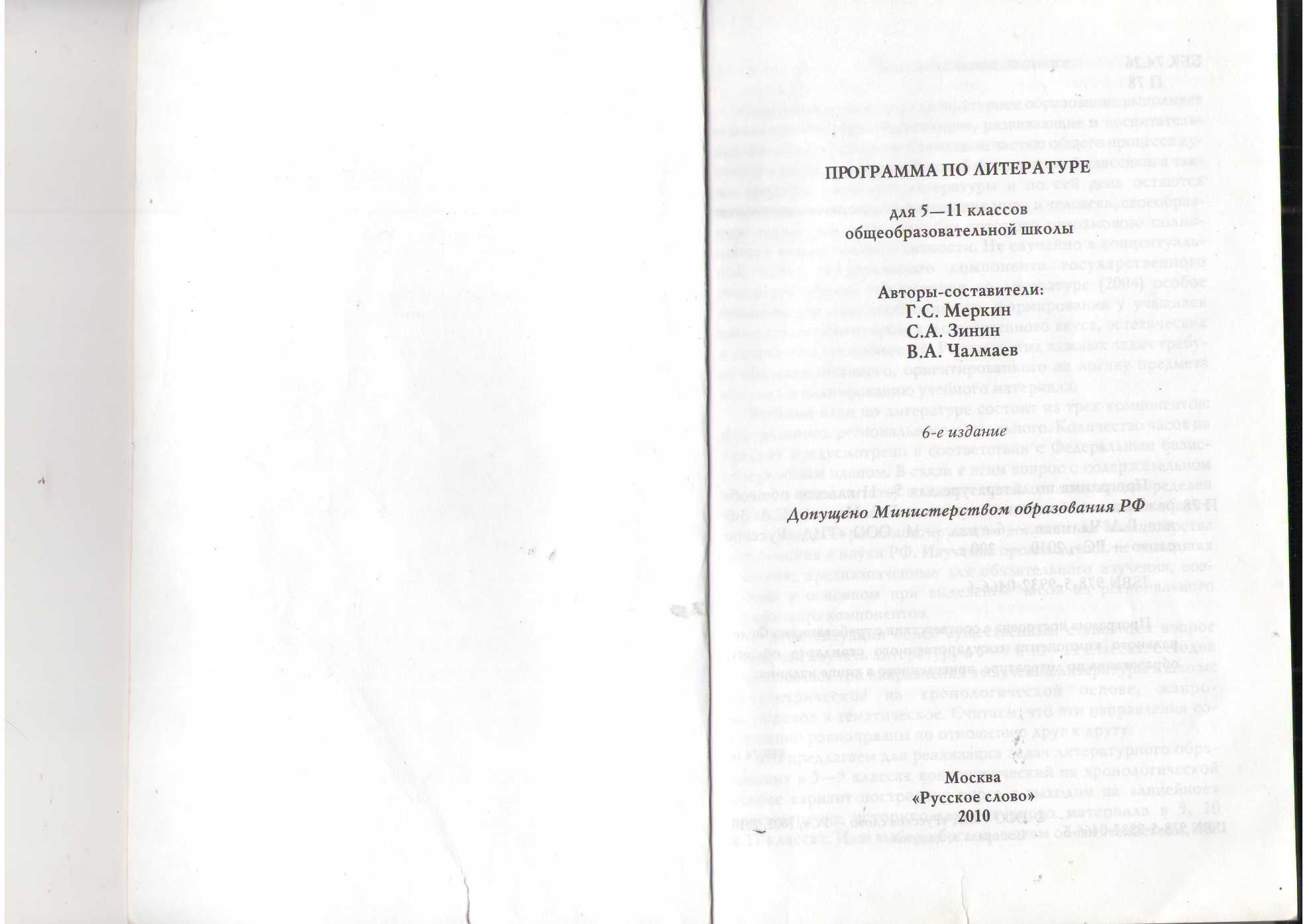 Требования к уровню подготовки учащихся 5 классаВ результате изучения литературы в 5 классе учащиеся должны знать/понимать:- содержание изученных литературных произведений;- такие теоретико-литературные понятия, как: писатель и автор, автор и рассказчик,  основные жанры фольклора, виды сказок, сказка народная и литературная,  сюжет, духовная литература, жанр жития, эпос, лирика и драма как роды литературы, жанр рассказа, повести, лирическое стихотворение как жанр, рифма, фигуры поэтической речи – эпитет, метафора, олицетворение, аллегория, драма как род и жанр литературы;уметь: Выразительно читать текст с учетом особенностей художественного произведения (лирического, эпического, драматического).Определять род и жанр произведений на основе изученных теоретических понятий.Сопоставлять авторские и фольклорные произведения, рассказ и сказку, рассказ и повесть.Создавать собственный текст с указанными жанровыми признаками.Создавать отзыв на рассказ и повесть.Давать сравнительную характеристику героев.Грамотно строить монологические высказывания различных форм и жанров, владеть навыками диалога.Выполнять элементарные исследовательские работы и презентовать их результаты.Устно:Правильное, беглое и выразительное чтение вслух художественных текстов, в том числе и чтение наизусть.Устный пересказ - подробный, выборочный, сжатый от другого лица, художественный - небольшого отрывка, главы повести и т.д.Развернутый ответ на вопрос, рассказ о литературном герое, характеристика героя (в том числе групповая, сравнительная).Отзыв   на   самостоятельно   прочитанное   произведение,   просмотренный   фильм, иллюстрацию и т.д.Подготовка сообщения, доклада на литературную тему. Создание собственного текста.Свободное владение монологической и диалогической речью в объеме изучаемых произведений (в процессе докладов, сообщений)Использование словарейПисьменно:Письменный развернутый и точный ответ на вопрос в связи с изучаемым художественным произведением, сочинение-миниатюра, сочинение на литературную и свободную тему небольшого объема в соответствии с чтением и изучением литературы.Создание письменного рассказа-характеристики одного из героев (групповая), двух (сравнительная).Создание небольшого письменного отзыва на самостоятельно прочитанную книгу.Создание письменного плана будущего сочинения, доклада (простого и сложного).Создание письменного оригинального произведения.Свободное владение письменной речью в объеме курса литературы, изучаемого в 5 классе.Используемые формы, способы и средства проверки и оценки результатов обучения по данной программе Основной формой проверки и оценки результатов обучения по данной программе  является сочинение на литературную теНазвание разделаХарактеристика основныхсодержательных линий (тем)Перечень проверочных работВведениеКнига — твой друг. Книга и ее роль в духовной жизни человека и общества (родина, край, искусство, нравственная память). Литература как искусство слова. Писатель — книга — читатель. Книга художественная и учебная.Из мифологииРассказ о мифе и мифологии. Миф — своеобразная форма мироощущения древнего человека, стремление к познанию мира. Миф как явление эстетическое. Возникновение мифов. Мифологические герои и персонажи.		Античный миф: происхождение мира и богов: «Рождение Зевса», «Олимп». Представления древних греков о сотворении Вселенной, богов и героев. Гомер. «Одиссея» («Одиссей на острове циклопов. Полифем»). Рассказ о Гомере. Сюжет мифа. Образы Одиссея и Полифема.Из устного народного творчестваИстоки устного народного творчества, его основные виды.Сказки. Волшебная сказка: «Царевна-лягушка». Сюжет в волшебной сказке: зачин, важное событие, преодоление препятствий, поединок со злой силой, победа, возвращение, преодоление препятствий, счастливый финал. Сказочные образы. Нравственная проблематика сказки: добрая и злая сила в сказках. Бытовая сказка: «Чего на свете не бывает». Сюжеты и реальная основа бытовых сказок. Своеобразие лексики в сказках. Сказки народов России. «Падчерица».Из древнерусской литературыСоздание первичных представлений о древнерусской литературе.Из «Повести временных лет» («Расселение славян», «Кий, Щек и Хорив», «Дань хазарам»). История: исторические события, факты жизни государства и отдельных князей и их отражение в древнерусской литературе (право на вымысел у древнерусского автора); Басни народов мираБасни  народов  мира - 1 ч.Эзоп. Краткие сведения о баснописце. Басня «Ворон и Лисица». Раскрытие характеров персонажей в баснях: ум, хитрость, сообразительность, глупость, жадность; элементы дидактизма в басне.	Русская басня Русская  басня - 3 ч.Русские басни. Русские баснописцы XVIII века. Пороки, недостатки, ум, глупость, хитрость, невежество, самонадеянность; просвещение и невежество — основные темы басен. Русская басня в XX веке.В.К. Тредиаковский. Краткие сведения о писателе. Басня «Ворон и Лиса».АЛ. Сумароков. Краткие сведения о писателе. Басня «Ворона и Лиса».	Связь с другими искусствами: работа с иллюстрациями; мультипликации басен И.А. Крылова.И.А. Крылов. Краткие сведения о писателе. Детство. Отношение к книге. Басни: «Ворона и Лисица», «Демьянова уха», «Волк на псарне», «Свинья под Дубом» и др. по выбору. Тематика басен И.А. Крылова. Сатирическое и нравоучительное в басне. Образный мир басен И.А. Крылова.С.В. Михалков. Басни: «Грибы», «Зеркало». Тематика, проблематика.	Чтение басни «Ворона и Лисица»наизустьИз литературы XIX векаИз литературы XIX века -24 ч. + 3 ч. р/р.:А.С. ПУШКИН - 5 ч.Краткие сведения о детстве и детских впечатлениях поэта. Пушкин и книга. А.С. Пушкин и няня Арина Родионовна. Стихотворение «Няне». Образы природы в стихотворениях поэта «Зимняя дорога». «Сказка о мертвой царевне и о семи богатырях». «Пушкинская сказка — прямая наследница народной». Гуманистическая направленность пушкинской сказки. Герои и персонажи в «Сказке...». Поэма «Руслан и Людмила» (отрывок). Сказочные элементы. Богатство выразительных средств.			Чтение стихотворения «Зимняя дорога наизусть»наизустьЧтение наизусть отрывка из поэмы «Руслан и Людмила»Из литературы XX векаИ.А. БУНИН – 2 ч. Детские годы И.А. Бунина. Семейные традиции и их влияние на формирование личности. Книга в жизни И.А. Бунина. Стихотворение «Густой зеленый ельник у дороги...»: тема природы и приемы ее реализации. Рассказ «В деревне»: слияние с природой; нравственно-эмоциональное состояние персонажа. Выразительные средства создания образов.Л.Н. АНДРЕЕВ – 2 ч.Краткие сведения о писателе. Рассказ «Петька на даче»: основная тематика и нравственная проблематика рассказа (тяжелое детство; сострадание, чуткость, доброта). А.И. КУПРИН – 2 ч.Краткие сведения о писателе. Рассказ «Золотой петух».Родная природа в произведениях писателей XX векаРодная природа в произведениях писателей XX  века – 2 ч.Час поэзии «Поэзия и проза XX века о родной природе»:В.Ф. Боков.  «Поклон »;Н.М. Рубцов. «В осеннем лесу »;Р.Г. Гамзатов. «Песня соловья»;В.И. Белов. «Весенняя ночь»;В.Г. Распутин. «Век живи — век люби» (отрывок).		Чтениестихотворения  наизусть (по выбору)Из зарубежной литературыД. ДЕФО – 2 ч.Краткие сведения о писателе. Роман «Жизнь, необыкновенные и удивительные приключения Робинзона Крузо» (отрывок). Х.К. АНДЕРСЕН - 1чКраткие сведения о писателе, его детстве. Сказка «Соловей»	М. ТВЕН – 2 ч.Краткие сведения о писателе.. Роман «Приключения Тома Сойера» (отрывок): мир детства и мир взрослых.	Ж. РОНИ-СТАРШИЙ – 2 ч.Краткие сведения о писателе. Повесть «Борьба за огонь» (отдельные главы).. Человек и природа, борьба за выживание, эмоциональный мир доисторического человека.	Развитие речи: составление плана,  устная характеристика героя.ДЖ. ЛОНДОН – 1 ч.Краткие сведения о писателе. Детские впечатления. «Сказание о Кише» (период раннего взросления в связи с обстоятельствами жизни; добро и зло, благородство, уважение взрослых).	А. ЛИНДГРЕН – 1 ч.Краткие сведения о писательнице. Роман «Приключения Эмиля из Лённеберги» (отрывок).Тестовая работаИтоговый урок Итоговый  урок-  1 ч.  Встреча в литературной гостиной («Путешествие в мир книги»), или «Литературный карнавал», или литературный час («Я хочу рассказать вам...»).РазделОсновное содержание по темамХарактеристика основных видов деятельности ученикаВведениеКнига — твой друг. Книга и ее роль в духовной жизни человека и общества (родина, край, искусство, нравственная память). Литература как искусство слова. Писатель — книга — читатель. Книга художественная и учебная.Беседа о прочитанных книгах,   викторина   по знакомым     произведениям.Чтение и   осмысление пословиц о книге, высказываний писателей. Выразительное       комментированное   чтение статей учебника.Словарно-лексическая работа      Составление рассказа на основе вопросов учебника Из мифологииРассказ о мифе и мифологии. Миф — своеобразная форма мироощущения древнего человека, стремление к познанию мира. Миф как явление эстетическое. Возникновение мифов. Мифологические герои и персонажи.		Античный миф: происхождение мира и богов: «Рождение Зевса», «Олимп». Представления древних греков о сотворении Вселенной, богов и героев. Гомер. «Одиссея» («Одиссей на острове циклопов. Полифем»). Рассказ о Гомере. Сюжет мифа. Образы Одиссея и Полифема.Развитие речи: подбор ключевых слов и словосочетаний.	Связь с другими искусствами: гомеровские сюжеты визобразительном искусстве и книжной графике.Выразительное   чтение мифа. Различные виды пересказа.    Словесное рисование       (портрет Полифема).   Словарно-лексическая работа. Анализ понравившегося  эпизода   Составление плана легенды. Подбор книг для  выставки:   Гомер  «Одиссея»; А.И. Немеровский «Мифы     и     легенды Древнего Востока»; И.В. Рак «Мифы Древнего Египта». Предания и мифы средневековой ИрландииВыразительное  чтение статьи учебника Сжатый пересказ. Выразительное чтение мифа Анализ эпизода Нахождение      фрагментов, связанных  с  «магическим» числом «3». Нахождение   в   мифе слов с уменьшительно- ласкательными      суф-фиксами.   Формулирование вывода «О чем в мифе говорится с величайшей любовью?» Сопоставление славянских и древнегреческих богов.        Составление кроссворда «Боги древних славян»Из устного народного творчестваИстоки устного народного творчества, его основные виды.Сказки. Волшебная сказка: «Царевна-лягушка». Сюжет в волшебной сказке: зачин, важное событие, преодоление препятствий, поединок со злой силой, победа, возвращение, преодоление препятствий, счастливый финал. Сказочные образы. Нравственная проблематика сказки: добрая и злая сила в сказках. Бытовая сказка: «Чего на свете не бывает». Сюжеты и реальная основа бытовых сказок. Своеобразие лексики в сказках. Сказки народов России. «Падчерица».Развитие речи: работа со словарями, составление словарной статьи; сказывание сказки; сочинение собственной сказки.Связь с другими искусствами: работа с иллюстрациями, книжная выставка, кинофильмы и мультипликации по мотивам сказочных сюжетов.Теория литературы: загадки, пословицы, поговорки (развитие представлений); антитеза, антонимы, иносказание. Сказка. Типы сказок (о животных, волшебные, бытовые). Особенности сказок (присказка, зачин, повтор, концовка, постоянные эпитеты, сравнения и пр.). Сказочный персонаж. Типы сказочных персонажей. Образы животных, образ-пейзаж.	Выборочный   пересказ статьи учебника. Различные виды пересказа  (сжатый,   выборочный) сказки. Беседа по прочитанному. Подбор синонимов к словам:   печалиться,   тужить,       кручиниться, молвить, дивиться. Словарно-лексическая работаДополнительные задания: Познакомиться с информацией об авторе статьи. Определить лишние фрагменты. Создание высказывания тезис-доказательство. Создание простого тематического плана. Вопросы и задания учебника – воспроизведение и применение полученных знанийВыразительное  чтение сказки. Различные виды  пересказа.  Чтение по ролям. Нахождение фрагментов,       читающихся ритмично, как стихотворение.  Объяснение их роли в сказке. Анализ    художественных средств: повторов, эпитетов, гипербол. Размышления о названии сказкиИз древнерусской литературыСоздание первичных представлений о древнерусской литературе.Из «Повести временных лет» («Расселение славян», «Кий, Щек и Хорив», «Дань хазарам»). История: исторические события, факты жизни государства и отдельных князей и их отражение в древнерусской литературе (право на вымысел у древнерусского автора); Теория литературы: начальное понятие о древнерусской литературе; летопись.Развитие речи: пересказ текстов древнерусской литературы.Связь с другими искусствами: работа с иллюстрациями.Выразительный сжатый пересказ вступительной статьи.Выразительное   чтение фрагментов «Повести». Словарно-лексическая работа. Вопросы и задания учебника: пересказ статьи (воспроизведение содержания). Дополнительные задания: Определить главную мысль текста. Составить простой тезисный план. Создать высказывание: тезис-доказательство с использованием в качестве аргумента материала учебного текста.Работа с ключевыми словами и словосочетаниями: нравственная позиция автора. Комментированное чтение отрывка из «Похвалы князю Ярославу и книгам».Пересказ одного из отрывков «Повести временных лет» с использованием   старинных слов и выражений Басни народов мираБасни  народов  мира - 1 ч.Эзоп. Краткие сведения о баснописце. Басня «Ворон и Лисица». Раскрытие характеров персонажей в баснях: ум, хитрость, сообразительность, глупость, жадность; элементы дидактизма в басне.	Теория литературы: басня, притча, эзопов язык.Развитие речи: выразительное чтение, письменный ответ на вопрос.Связь с другими искусствами: работа с иллюстрациями, рисунки учащихся.Комментированное чтение статьи учебника. Выразительноечтение басен. Сопоставление басен различных авторов на одну и ту же тему. Комментированное чтение рассуждения литературоведа В. КоровинаВопросы и задания учебника: составить план, найти ответы репродуктивного характера (к статьям «Эзоп», «русский басни» и ко всей теме.Русская басня Русская  басня - 3 ч.Русские басни. Русские баснописцы XVIII века. Пороки, недостатки, ум, глупость, хитрость, невежество, самонадеянность; просвещение и невежество — основные темы басен. Русская басня в XX веке.В.К. Тредиаковский. Краткие сведения о писателе. Басня «Ворон и Лиса».АЛ. Сумароков. Краткие сведения о писателе. Басня «Ворона и Лиса».	Связь с другими искусствами: работа с иллюстрациями; мультипликации басен И.А. Крылова.И.А. Крылов. Краткие сведения о писателе. Детство. Отношение к книге. Басни: «Ворона и Лисица», «Демьянова уха», «Волк на псарне», «Свинья под Дубом» и др. по выбору. Тематика басен И.А. Крылова. Сатирическое и нравоучительное в басне. Образный мир басен И.А. Крылова.С.В. Михалков. Басни: «Грибы», «Зеркало». Тематика, проблематика.	Для  заучивания наизусть. И.А.Крылов. Басня — на выбор.Теория литературы: басенный сюжет; мораль, аллегория, сравнение, гипербола.Развитие речи: различные типы чтения (в том числе чтение наизусть, конкурс на лучшее чтение, чтение по ролям); инсценирование басниСоставление рассказов о русских баснописцах на основе прочитанной статьи. Выразительное чтение басен, их сопоставительный анализСоставление рассказов о русских баснописцах на основе прочитанной статьи. Выразительное чтение басен, их сопоставительный анализВыразительное чтение басни «Ворона и лисица» по ролям. Работа с учебником (вопр. № 3-6 на с. 85). Конкурс на лучшее прочтение басен «Волк на псарне», «Демьянова уха», «Свинья   под дубом». Определение     морали каждой басни.  Запись предложений   из    известных басен, ставших крылатыми      выражениями.    Размышления над    иносказательным смыслом басенВыразительное   чтение басен.Размышления над иносказательным смыслом.Инсценирование басни. Проведение    конкурса рисунков к текстам понравившихся басен. Сочинение     собственной басни, с использованием морали одной из прочитанных басенСоставить хронологическую ленту развития басниИз литературы XIX векаИз литературы XIX века -24 ч. + 3 ч. р/р.:А.С. ПУШКИН - 5 ч.Краткие сведения о детстве и детских впечатлениях поэта. Пушкин и книга. А.С. Пушкин и няня Арина Родионовна. Стихотворение «Няне». Образы природы в стихотворениях поэта «Зимняя дорога». «Сказка о мертвой царевне и о семи богатырях». «Пушкинская сказка — прямая наследница народной». Гуманистическая направленность пушкинской сказки. Герои и персонажи в «Сказке...». Поэма «Руслан и Людмила» (отрывок). Сказочные элементы. Богатство выразительных средств.			Развитие речи: выразительное чтение, в том числе наизусть; рассказ о герое; словесное рисование.Для  заучивания наизусть. А.С. Пушкин. Стихотворение «Няне», отрывок из «Сказки о мертвой царевне и о семи богатырях», отрывок из поэмы «Руслан и Людмила».Связь с другими искусствами: работа с иллюстрациями, портреты поэта. Кинематографические и музыкальные произведения на сюжеты сказок А.С. Пушкина.Теория литературы: первое представление о пейзажной лирике; риторическое обращение; фольклорные элементы.Дополнительные задания: Определение задачи автора – выражения отношения, оценки, нахождение ключевых слов, содержащих оценочный компонент. Выявление оснований для выражения именно такой оценки.Нахождение      риторических обращений, объяснение их роли. Размышление о близости «Сказки...» произведениям устного народного творчестваВыразительное   чтение сказки (пролога). Формулирование ответов на вопросы учебника (№2,3).Рассказ учителя о детстве поэта Комментированное чтение  статьи учебника    Беседа   о   войне 1812 г.,     историческая справка.Рассказ о детских годах Н.В. Гоголя  и его отношении к своей «ма¬ой» родине на основании прочитанной статьи   учебника   (опережающее задание). Выразительное       чтение фрагментов повести. Беседа о прочитанном. Рассказ о героях. Работа с заданиями №8, 9, 10 в рубрике «Вопросы и заданияЗапись ключевых слов, словосочетаний,     предающих   колорит   народной речи. Вопросы и задания учебника. Вопрос 1 – воспроизведение содержания текста, Вопрос 2 – сбор информации по всему текстуИз литературы XX векаИ.А. БУНИН – 2 ч. Детские годы И.А. Бунина. Семейные традиции и их влияние на формирование личности. Книга в жизни И.А. Бунина. Стихотворение «Густой зеленый ельник у дороги...»: тема природы и приемы ее реализации. Рассказ «В деревне»: слияние с природой; нравственно-эмоциональное состояние персонажа. Выразительные средства создания образов.Теория литературы: стихотворение-размышление, образ-пейзаж, образы животных (развитие представлений).Развитие речи: пересказ и чтение наизусть, цитатный план, письменный ответ на вопрос.Л.Н. АНДРЕЕВ – 2 ч.Краткие сведения о писателе. Рассказ «Петька на даче»: основная тематика и нравственная проблематика рассказа (тяжелое детство; сострадание, чуткость, доброта). Теория литературы: тема, эпизод, финал.Развитие речи: пересказ краткий, выборочный; составление вопросов.А.И. КУПРИН – 2 ч.Краткие сведения о писателе. Рассказ «Золотой петух».Теория литературы: рассказ (расширение и углубление представлений); характеристика персонажа, портрет героя.	Развитие речи: пересказ от другого лица, отзыв об эпизоде.Связь с другими искусствами: рисунки учащихся.Выразительное  чтение статьи учебника. Выразительное чтение наизусть стихотворения. Комментированное чтение статьи «В мире художественного слова И. Бунина» (с. 35-38). Исследовательская деятельность: а) составление словарика смысловых групп существительных   стихотворения;б) определение, темыстихотворения (мирприроды и его обитатель-олень); смертью; в) анализ глаголов иприлагательных в про¬изведении;г) комментированное чтение 3-й и 4-й строф; д) подведение учащихся  к мысли о скрытой теме стихотворений: о победе красоты над…Выразительное чтение фрагментов.Рассказ о впечатлениях мальчика, его восприятии родной природы, деревни и ее жителей.Пересказ близко к тексту описания дороги по пути к деревне.Письменный ответ на вопросРассказ о писателе. Выразительное чтение фрагментов рассказа. Пересказ краткий, выборочный. Формулирование ответов на вопросы №1, 6. Анализ эпизодов: «Первые дни на даче», «Счастливое время».Размышление о финале рассказаРодная природа в произведениях писателей XX векаРодная природа в произведениях писателей XX  века – 2 ч.Час поэзии «Поэзия и проза XX века о родной природе»:В.Ф. Боков.  «Поклон »;Н.М. Рубцов. «В осеннем лесу »;Р.Г. Гамзатов. «Песня соловья»;В.И. Белов. «Весенняя ночь»;В.Г. Распутин. «Век живи — век люби» (отрывок).		Для  заучивания наизусть. Одно из стихотворений о русской природе поэтов XX века.Словесное рисование:  картина   летнего вечера     Комментированное   чтение   статьи «В мире художественного слова А.А. Блока»Аналитическое чтение статьи «В мире художественного слова Есенина». Исследовательская деятельность: сопоставление двух стихотворений: «Поет зима – аукает…» и А. Блока «Полный месяц встал над лугом…»:Комментированное чтение отрывка из автобиографии поэта.Рассказ «Поэт в воспоминаниях близких и родных» (опережающее задание). Выразительное чтение наизусть стихотворений. Словесное рисование.Из зарубежной литературыД. ДЕФО – 2 ч.Краткие сведения о писателе. Роман «Жизнь, необыкновенные и удивительные приключения Робинзона Крузо» (отрывок). Теория литературы: притча, приключенческий роман, роман воспитания, путешествие (первичные представления о данных понятиях).	Развитие речи: различные виды пересказа.Связь с другими искусствами: работа с иллюстрациями, рисунки учащихся.Х.К. АНДЕРСЕН - 1чКраткие сведения о писателе, его детстве. Сказка «Соловей»	Теория литературы: волшебная сказка (развитие представлений), авторский замысел и способы его характеристики.	Развитие речи: различные виды пересказов.Связь с другими искусствами: работа с иллюстрациями, рисунки учащихся.М. ТВЕН – 2 ч.Краткие сведения о писателе.. Роман «Приключения Тома Сойера» (отрывок): мир детства и мир взрослых.	Теория литературы: юмор, приключения как форма детской фантазии.Развитие речи: различные виды чтения и пересказа.	Связь с другими искусствами: работа с иллюстрациями, рисунки учащихся.Ж. РОНИ-СТАРШИЙ – 2 ч.Краткие сведения о писателе. Повесть «Борьба за огонь» (отдельные главы).. Человек и природа, борьба за выживание, эмоциональный мир доисторического человека.	Развитие речи: составление плана,  устная характеристика героя.ДЖ. ЛОНДОН – 1 ч.Краткие сведения о писателе. Детские впечатления. «Сказание о Кише» (период раннего взросления в связи с обстоятельствами жизни; добро и зло, благородство, уважение взрослых).	Развитие речи: различные виды пересказов, устный портрет героя.	А. ЛИНДГРЕН – 1 ч.Краткие сведения о писательнице. Роман «Приключения Эмиля из Лённеберги» (отрывок).Выразительное   чтение и художественный пересказ   понравившихся фрагментовАнализ эпизода. Сочинение-миниатюра «Робинзон Крузо - это произведение   о   том, что человек все может»Рассказ об удивительном сказочнике. Комментированное чтение статьи учебника.      Художественный пересказ   понравившегося эпизода сказки. Аналитическое чтение статьи «Поговорим   о прочитанном» (с. 200-202)Найти предложения, содержащие наиболее важную информацию. Обобщить информацию нескольких предложений. Составить простой цитатный план».Различные виды чтения. Выборочный и сжатый пересказ. Словарно-лексическая работа.Художественный пересказ понравившегося отрывка.Обучение составлению плана VI главы. Составление словесного Портрета Гека. Подготовка к выполнению домашнего задания (письменный отзыв о герое)Выразительное чтение фрагментов глав из повести. Выборочный пересказ. Обучение составлению плана Письменная и устная характеристика герояРассказ о писателе по отрывку     из   книги И. Калиновича.   Выразительное чтение фрагментов рассказа. Сжатый и выборочный пересказ    эпизодов, их анализ. Размышление о том, как удается писателю передать особенности речи рассказчика-индейца.  Словесное рисование.     Обучение аргументированному ответу. Обучение языковому анализу фрагмента текста.  Словесное рисование.Составить план статьи учебника о писателе и по плану устный рассказ о нем. Выбрать ключевые слова для ответа на вопрос.Аналитическое чтение статьи о писателе. Размышление   о   смысле названия. Определение жанровой   принадлежности.        Сочинение-рассказ от имени герояИтоговый урок Итоговый  урок-  1 ч.  Встреча в литературной гостиной («Путешествие в мир книги»), или «Литературный карнавал», или литературный час («Я хочу рассказать вам...»).№ п/пДатаТема урокаРазделКол-во часовОсновные виды учебной деятельностиТребования к результатуВид контроляДомашнее задание1.02.09Книга и ее роль в духовной жизни человека и общества.Введение1Беседа о прочитанных книгах, викторина   по знакомым     произведениям.Чтение и   осмысление пословиц о книге, высказываний писателей. Выразительное       комментированное   чтение статей учебника (с. 3-5). Словарно-лексическая работа      Составление рассказа на основе вопросов учебника (с. 5-6)Вопросы и задания учебника. Создать высказывание по схеме тезис-доказательство (ответ на вопросы к учебной статье)Знать о роли книги в жизни человекаУметь выделять главное в абзаце, осуществлять дедуктивное обобщение, уметь выразительно читать, устно высказыватьсяБеседа по вопросам, лексическая работа, пересказПрочитать статью «Книга и ее роль в духовной жизни»2.04.09Рассказ о мифе и мифологии. Античный мифМифология1Вопросы и задания учебника. Найти ответ на вопрос репродуктивного характера.Уметь отличать миф от жанров фольклора, определять мифМиф. мифология, легенда, предание, мифологиче­ский персонажВыразительное чтение, заполнение таблицы, пересказ Подготовить пересказ статьи «Античный миф»3.09.09«Рождение Зевса», «Олимп». Происхождение мира и богов.МифологияВыразительное   чтениемифа Различные виды пересказа    Словесное рисование       (портрет Полифема).   Словарно-лексическая работа. Анализ понравившегося  эпизода   Составление плана легенды. Подбор книг для  выставки:   Гомер  «Одиссея»; А.И. Немеровский «Мифы     и     легенды Древнего Востока»; И.В. Рак «Мифы Древнего Египта». Предания и мифы средневековой ИрландииУметь применять понятия мифологии в ответах. Уметь пересказывать, выборочно читатьМиф, легенда, преда­ние, мифологический сюжет, мифологиче­ский персонажОсобенности работы с учебной хрестоматией (сведения о писателях, художественные произведения, вопросы и задания, статьи, справочный аппарат, иллюстрацииподготовить пересказ мифов, ответить на вопросы4.11.09 «Одиссей на острове циклопов. Полифем»1Выразительное  чтение статьи учебника Сжатый пересказ. Выразительное чтение мифа Анализ эпизода Нахождение      фрагментов,связанных  с  «магическим» числом «3». Нахождение   в   мифе слов с уменьшительно- ласкательными      суффиксами.   Формулирование вывода «О чем в мифе говорится с величайшей любовью?» Сопоставление славянских и древнегреческих богов.        Составление кроссворда «Боги древних славян»Знать языческие представления о мировом устройстве и о создании земли.Уметь находить портрет героя в тексте, отбирать признаки ключевые. Уметь давать характеристику образаСловесное рисованиеОтветить на вопросы, подготовить 5 пословиц о труде5.16.09Из устного народного творчества.Загадки. Пословицы и поговорки.Устное народное творчество1Дополнительные задания: найти фрагменты текста со смысловыми отношениями характеристики, иллюстрации, перечисления, объяснения назначения; сопоставление простого вопросного плана; создание аннотацииВопросы и задания учебника: актуализация знаний обучающихся применение полученных знаний.Знать жанры фольклора, их отличительные признакиУметь различать виды устного народного творчества. Уметь различать виды загадок, определять жанр
Беседа по вопросам, выразительное чтение, составление таблицы, сочинение загадокПодготовить пересказ сказки «Царевна - лягушка», вопросы6.18.09Сказки. Волшебная сказка  «Царевна-лягушка». Сказочные образы.Устное народное творчество1Выборочный   пересказ статьи учебника. Различные виды пересказа  (сжатый,   выборочный) сказки. Беседа по прочитанному. Подбор синонимов к словам:   печалиться,   тужить,       кручиниться, молвить, дивиться. Сяоварно-лексическая работаДополнительные задания: Познакомиться с информацией об авторе статьи. Определить лишние фрагменты. Создание высказывания тезис-доказательство. Создание простого тематического плана.Вопросы и задания учебника – воспроизведение и применение полученных знаний.Знать виды сказок, композицию, типы сказочных персонажейУметь выразительно читать, отвечать на вопросы, составлять план, объяснять значение устаревших слов. Уметь различать виды народных сказокСловесное рисование, беседа по вопросамПодготовить пересказ сказки «Чего на свете не бывает»7.23.09Бытовая сказка «Чего на свете не бывает»Устное народное творчество1Выразительное  чтениесказки. Различные виды  пересказа.  Чтение по ролям. Нахождение фрагментов,       читающихся ритмично, как стихотворение.  Объяснение их роли в сказке. Анализ    художественных средств: повторов, эпитетов, гипербол. Размышления о названии сказкиЗнать виды сказокУметь определять вид сказки, давать речевую характеристикуРабота с текстом, выразительное чтение, беседа по вопросам, пересказОтветить на вопросы825.09Из «Повести временных лет». Нравственные  позиции автораДревнерусская литература (2 ч)1Рассказ учителя. Выразительный сжатый пересказ вступительной статьи.Выразительное   чтение фрагментов «Повести». Словарно-лексическая работаВопросы и задания учебника: пересказ статьи (воспроизведение содержания). Дополнительные задания: Определить главную мысль текста. Составить простой тезисный план. Создать высказывание: тезис-доказательство с использованием в качестве аргумента материала учебного текста.Знать исторические события, факты жизни государства и отдельных князей. Знать жанры древнерусской литературы. Уметь различать жанры древнерусской литературы. Уметь пересказывать статью учебника, отвечать на вопросыРазличные виды пересказа, беседа по вопросам, пересказподготовить пересказ отрывков из «Повести временных лет»9.30.09«Кий, Щек и Хорив», «Дань хазарам».Древнерусская литература (2 ч)1Работа с ключевыми словами и словосочетаниями: нравственная позиция автора. Знакомство со сборником «Рассказы начальной русской летописи» (перевод Т. Михельсона, Д.С. Лихачева). Слово   учителя     о Д.С. Лихачеве.     Комментированное чтение отрывка из «Похвалы князю Ярославу и книгам»Пересказ одного из отрывков «Повести временных лет» с использованием   старинных слов и выражений (зад. № 6, стр. 65)Знать исторические события, факты жизни государства и отдельных князей. Знать жанры древнерусской литературы. Уметь различать жанры древнерусской литературы. Уметь пересказывать статью учебника, отвечать на вопросыРазличные виды пересказа, беседа по вопросам, пересказПрочитать статью о  баснях, выразительное чтение1002.10Эзоп. Краткие сведения о баснописце. Раскрытие характера персонажей в баснеБасни народов мира1Комментированное чтение статьи учебника. Выразительноечтение басен. Сопоставление басен различных авторов на одну и ту же тему. Комментированное чтение рассуждения литературоведа В. КоровинаВопросы и задания учебника: составить план, найти ответы репродуктивного характера ( к статьям «Эзоп», «русский басни» и ко всей теме.Знать особенности басни как литературного жанраУметь выразительно читать, пересказывать, объяснять значение устаревших слов, понимать иносказательный подтекст басен
Сообщение, выразительное чтение.11.07.10Русские басни и баснописцы. В.К. Тредиаковский. «Ворон и Лиса»Русская басня1Составление рассказов о русских баснописцах на основе прочитанной статьи. Выразительное чтение басен, их сопоставительный анализЗнать содержание басен и их моральный аспектУметь определять жанр басни, понимать иносказательный подтекст, выразительно читать по ролямПисьменный ответ на вопрос учителя «Нравственная проблематика басен, злободневность»Биография М.В. Ломоносова, выразительное чтение басни09.10М.В. Ломоносов «Случилось вместе два астронома в миру»Русская басня1Составление рассказов о русских баснописцах на основе прочитанной статьи. Выразительное чтение басен, их сопоставительный анализЗнать содержание басен и их моральный аспектУметь определять жанр басни, понимать иносказательный подтекст, выразительно читать по ролямУстные высказывания, выразительное чтениеБиография И.А. Крылова12.14.10И. А.Крылов. Тематика басен Крылова .Русская басня1Выразительное чтение басни «Ворона и лисица» по ролям. Работа с учебником (вопр. № 3-6 на с. 85). Конкурс на лучшее прочтение басен «Волк на псарне», «Демьянова уха», «Свинья   под  дубом». Определение     морали каждой  басни.  Запись предложений   из    известных басен, ставших крылатыми      выражениями.    Размышления над    иносказательным смыслом басенЗнать биографию И. А. Крылова, особенности языка басен, значения крылатых выраженийУметь определять мораль басни,находить авторскую позицию, сопоставлять персонажей.Устные высказывания, выразительное чтениеВыучить басню «Ворона и лисица» наизусть1316.10И.А. Крылов «Ворона и лисица». Сатирическое и нравоучительное в баснеРусская басня1Выразительное   чтение басен.Размышления над иносказательным смыслом.Инсценирование басни. Проведение    конкурса рисунков к текстам понравившихся басен. Сочинение     собственной басни, с использованием  морали  одной из прочитанных басенСоставить хронологическую ленту развития басниЗнать биографию И. А. Крылова, особенности языка басен, значения крылатых выраженийУметь определять мораль басни,находить авторскую позицию, сопоставлять персонажей.Устные высказывания, выразительное чтениеВыразительное чтение стихотворение, биография А.С.Пушкина1421.10А. С. ПушкинКраткие сведения о писателе. Стихотворение «Няне»Литература XIX века1Дополнительные задания: Определение задачи автора – выражения отношеня, оценки, нахождение ключевых слов, содержащих оценочный компонент. Выявление оснований для выражения именно такой оценки.Знать содержание сказки, истоки рождения сюжета, систему образов сказкиУметь определять жанр сказки, сравнивать тексты, сравнивать героев. Уметь отвечать на вопросы учебника, составлять характеристику литературного героя, отличать прозу от поэзии1523.10Образы природы в стихотворениях А.С.Пушкина. «Зимняя дорога». «Бесы»Литература XIX века1Нахождение      риторических обращений, объяснение их роли. Размышление о близости «Сказки...» произведениям устного народного творчестваЗнать схему анализа поэтического текстаУметь выразительно читать, использовать словесное рисование, объяснять значение устаревших слов. Уметь анализировать поэтический текст, используя схему анализаАнализ стихотворения, сообщение, таблица.Выучить стихотворение наизусть1628.10Сказочные традиции в поэме А. Пушкина «Руслан и Людмила»Литература XIX века1Выразительное   чтение сказки (пролога). Формулирование ответов на вопросы учебника (№2,3).Словарно-лексическая работа (вопр. №4, 5, 6). Исследование   вопроса «Как             художник Н. Крамской и композитор М. Глинка «прочитали эту поэму?»Знать содержание поэмы, поэтические средства художественной выразительностиУметь работать с художественным текстом. Уметь определять функции художественно-изобразительных средств в повествовании
Рассказ о героеПересказ, выразительное чтениеВыучить наизусть отрывок из поэмы «Руслан и Людмила1730.10Ритм. Стихотворная и прозаическая речь. Эпитет. Литературная сказка.Литература XIX века1Комментированное чтение статьи. Выразительное   чтение   фрагментов рассказа. Беседа о прочитанном.Знать художественные особенности стихотворений, посвященных русской природеУметь анализировать поэтический текст, используя схему анализа.  Выразительное чтениеБеседа по вопросам, словесное рисование1911.11Поэзия 19 века о родной природе.Поэты 19 века.Литература XIX века1Выразительное   чтение. Беседа о прочитанном.Знать художественные особенности стихотворений, посвященных русской природеУметь анализировать поэтический текст, используя схему анализа.  
Выразительное чтение, анализ поэтического текстаПодготовить выразительное чтение стихотворений20.13.11М.Ю. Лермонтов. Детские годы поэта. Национально-патриотические мотивы стихотворения «Бородино».Историческая основа и прототипы героев.Литература XIX века1Рассказ учителя о детстве поэта Комментированное чтение  статьи учебника    Беседа   о   войне 1812 г.,     историческая справка.Словарно-лексическая работа (зад. 1-е и 2-е в рубрике «В мире лермонтовского слова»). Осмысление   композиции произведения. Словесное рисование. Знать факты биографии поэта. Знать историю создания стихотворения.Уметь определять композицию произведенияСообщение, беседа по вопросамБиография Лермонтова. Подготовить сообщение: «Значение Бородинскогосражения»;2118.11М.Ю.Лермонтов. Стихотворение «Бородино». Русский солдат  в изображении М.Ю. Лермонтова.Литература XIX века1Творческая работа «На Бородинском      поле», составление кадров кинофильма Размышления об авторской оценке героев и событийЗнать содержание стихотворения, сюжет, героев, их поступки.Уметь выразительно читать, объяснять значениеустаревших слов, составлять план текста. Уметь наблюдать за развитием сюжета.Работа с иллюстрациямиВыучить наизусть отрывок из стихотворения «Бородино».22.20.11М.Ю. Лермонтов. Стихотворение «Бородино». Р.Р. Путешествие на поле славыЛитература XIX века1Вопросы и задания учебника (после подтемы «Люблю отчизну я…»-поискответов репродуктивного характераЗнать содержание стихотворения, сюжет, героев, их поступки.Уметь выразительно читать, объяснять значениеустаревших слов, составлять план текста. Уметь наблюдать за развитием сюжета.Биография Н.В. Гоголя23.25.11Н.В. Гоголь. Краткие сведения о писателе. Малороссия  в жизни и судьбе Н.В. Гоголя.Литература XIX века1Рассказ о детских годах Н.В. Гоголя  иего отношении к своей «малой» родине на основании прочитанной статьи   учебника   (опережающее задание). Выразительное       чтение фрагментов повести. Беседа о прочитанном. Рассказ о героях. Работа с заданиями №8, 9, 10 в рубрике «Вопросы и задания» (с. 216).Запись ключевых слов, словосочетаний,     предающих   колорит   народной речиВопросы и задания учебника. Вопрос 1 – воспроизведение содержания текста, Вопрос 2 – сбор информации по всему текстуЗнать факты биографии писателя.Уметь составлять рассказ о писателе, используя дополнительные материалыКраткий выборочный пересказ, словесное рисованиеформулировка учащимися вопросов для творческой работы1Прочитать повесть Н.В.Гоголя «Ночь перед Рождеством», 24.27.11Н.В. Гоголь. «Ночь перед Рождеством». Фольклорные источники  и мотивы. Историческая основа повести. Литература XIX века1Художественный пересказ     понравившегося фрагмента.    Формулирование ответов на вопросы №11,  14,  15  в рубрике   «Вопросы   и задания» (с. 216-217). Анализ      фрагментов, рассказывающих      об Оксане; устное сочинение об Оксане. Знать особенности повести, сочетание фантастики и реальностиУметь сравнивать характеры персонажей, находить приёмы народной сказки, определять роль фантастики, анализировать эпизодПересказ, ответы на вопросы1.Подготовить рассказ о фантастических существах, действующих в повести25.02.12Н.В. Гоголь «Ночь перед Рождеством».Фантастика и реальность в повести.Литература XIX века1Словесное рисование. Словарно-лексическая работаАнализ  средств  художественной      выразительности (на примере предложенного     автором учебника отрывка)Уметь сравнивать характеры персонажей, находить приёмы народной сказки, определять роль фантастики, анализировать эпизодПересказ, ответы на вопросыБиография Тургенева. Прочитать рассказ И.С.Тургенева «Муму», 26.04.12И.С. Тургенев. Детские впечатления писателя. Спасское – Лутовиново в творчестве писателя.Литература XIX века1Выразительное   чтение статьи учебника. Формулирование ответа на вопрос  «Какие впечатления      детства писателя связаны с историей Герасима?» Выразительное  чтениефрагментов рассказа. Анализ эпизодов. Словесное рисованиеДополнительные задания: определить оценку, данную автором текста произведению. Вопросы и задания учебника: сформулировать собственную аргументированную позицию.Знать обстоятельства, объясняющие появление рассказа, знать об отношении героя к ТатьянеУметь составлять рассказ о писателе, используя дополнительные материалы. Уметь сопоставлять персонажей, анализировать эпизод, создавать характеристику герояПересказ, ответы на вопросыСоставить художественный пересказ фрагмента рассказа до слов «Так прошёл год…»27.09.12И.С.Тургенев. «Муму». Центральные образы рассказа. Богатырский облик Герасима. Литература XIX века1Выразительное   чтение фрагментов рассказа. Художественный пересказ     понравившегося эпизода. Рассказ о герое по плану. Размышления над понятиями: «добродетельность», «добросердечие», «добродушие», «доброта», «добронравие «Словесное рисование».Знать сюжет рассказаУметь сопоставлять персонажей, анализировать эпизод, создавать характеристику героя, определять роль изобразительно-выразительных средств в текстеКраткий выборочный пересказ, рассказ о герое по плану, письменный отзыв на эпизод, словесное рисование1.Составить устный рассказ о героях, живущих в доме барыни 2811.12И.С.Тургенев. «Муму».второстепенные образы рассказа. Нравственное превосходство Герасима над барыней и ее челядьюЛитература XIX века1Художественный пересказ     понравившегося эпизода. Рассказ о герое по плану.Знать сюжет рассказаУметь создавать характеристику персонажа с опорой на средства создания образарассказ о герое по плану, письменный отзыв на эпизод, словесное рисование (портрет героя),Подготовить выразительное чтение эпизода «Беседа дворецкого с Капитаном »2916.12И.С.Тургенев. «Муму». Немой протест героя – символ немоты крепостных крестьян.Литература XIX века1Художественный пересказ     понравившегося эпизода. Рассказ о герое по плану.Знать сюжет рассказаУметь создавать характеристику персонажа с опорой на средства создания образаКраткий выборочный пересказ, сопоставление персонажейподготовить чтение по ролям эпизода  от слов «Гаврила подошёл к двери, стукнул кулаком, крикнул…»30.18.12И.С. Тургенев «Муму»Литература XIX века1Составление плана сочинения.  Знать сюжет рассказаУметь создавать характеристику персонажа с опорой на средства создания образаКраткий выборочный пересказ,Приготовить пересказ эпизодов: «Пропажа Муму», «Муму вернулась», «Барыня «умирает». 3123.12И.С.Тургенев. Стихотворения в прозе. «Воробей», «Русский язык».Литература XIX века1Комментированное чтение статьи. Выразительное   чтение   фрагментов рассказа. Беседа о прочитанном.Знать художественные идеи стихотворения «Русский язык»Уметь сопоставлять разные произведения, выполнять языковой разборАнализ стихотворенияБиография Некрасова  вопросы стр.25832.25.12Н.А. Некрасов. Детские впечатления поэта. Стихотворение «Крестьянские дети». Литература XIX века1Выразительное   чтение статьи учебника о поэте.       Выразительное чтение текстов произведений.       Словарно-лексическая работа. Составление     небольшого     словарика    из слов,   свидетельствующих о том, что стихотворение «Орина, мать солдатская» проникнуто состраданием солдату и его матери. 3aпись образных словосочетаний-афоризмов. Размышление о   том, как перекликаются два стихотворения.   Выявление   авторского   отношенияЗнать факты биографииУметь составлять рассказ о писателе, используя дополнительные материалы. Уметь подбирать заголовки к частям стихотворения, определять авторскую позицию, основную мысль
Работа с иллюстрациями, выразительное чтение.Прочитать стихотворение «Крестьянские дети»33.30.12Н. А. Некрасов. «Крестьянские дети». Основная тема и способы ее раскрытия. Особенности композиции.Литература XIX века1Выразительное  чтениестихотворений.    Запись слов, в которых передано     отношение поэта  к крестьянским детям.Озаглавливание частей стихотворения. Запись строк, в которых заключена основная      художественная идея стихотворенияРабота с иллюстрациями, выразительное чтение.Выучить наизусть  отрывок из стихотворения.3413.01Н. А. Некрасов. Стихотворение «Тройка». Отношение автора к персонажам стихотворения.Литература XIX века1Комментированное чтение статьи. Выразительное   чтение   фрагментов рассказа. Беседа о прочитанном.Знать содержание стихотворенияУметь выявлять авторскую позицию, анализировать стихотворениеЦитатный план, выразительное чтение, анализ, беседа.Прочитать рассказ Л.Н.Толстого «Кавказский пленник»35.15.01Л.Н. Толстой. Сведения о писателе. Л.Н. Толстой в Ясной Поляне. Историко- литературная основа рассказа «Кавказский пленник»Литература XIX века1Комментированное чтение статьи. Выразительное   чтение   фрагментов рассказа. Беседа о прочитанном. Формулирование ответов на вопрос  №8  в рубрике   «Вопросы   и задания» (с. 313). Художественный пересказ понравившегося эпизодаВопросы и задания учебника к биографии писателя-воспроизведение содержания текста, поиск конкретных фактов.учебного текста к своим читателям, сформулировать свое согласие/несогласие с высказанным отношением к читателюЗнать факты биографии Л.Н. Толстого, историю создания рассказа.Уметь составлять рассказ о писателе, используя дополнительные материалыВыборочный пересказ, письменный отзыв на эпизод, рассказ по плану, различные виды чтения, дискуссияВыписать из текста глаголы, относящиеся к поведению Жилина и Костылина в плену 36.20.01Л.Н. Толстой «Кавказский пленник».Жилин и Костылин в плену. - два разных характера, две разные судьбыЛитература XIX века1Выразительное   чтение фрагментов рассказа. Различные виды пересказа   (сжатый,   выборочный).Словарно-лексическая работа.Формулирование ответов на вопросы №1, 2, 3, 4 в рубрике «Вопросы и задания» (с. 312-313).Составление плана сравнительной характеристикиЗнать сюжет рассказа.Уметь работать с текстом художественного произведения. Уметь находить элементы сюжета, сопоставлять образы героев, выявлять авторскую позицию, проблематикуВыборочный пересказ, письменный отзыв на эпизод, рассказ по плану, различные виды чтения, дискуссияСоставить цитатный план 4-6 глав рассказа.3722.01Л.Н. Толстой «Кавказский пленник».Жилин и Костылин – две жизненные позиции в рассказе. Художественная идея а рассказе.Литература XIX века1Комментированное чтение статьи. Выразительное   чтение   фрагментов рассказа. Беседа о прочитанном.Дополнительные задания: определить авторскую задачу текста. Определить отношение автораЗнать приемы создания образа, роль пейзажных зарисовокУметь находить элементы сюжета, сопоставлять образы героев, выявлять авторскую позицию, проблематику
Письменный отзыв на эпизод, рассказ по плану, различные виды чтения, дискуссияПрочитать эпизод от слов «Тебя, - говорит, - взял Кази-Мугамед…» до конца 2 части38.27.01А.П. Чехов. Детские и юношеские годы писателя. Семья А.П.Чехова..Литература XIX века1Выразительное   чтение фрагментов рассказа. Различные виды пересказа   (сжатый,   выборочный).Словарно-лексическая работа.Знать факты биографии А. П. ЧеховаУметь составлять рассказ о писателе, используя дополнительные материалы
Составить рассказ об А. П. Чехове. Прочитать рассказ «Злоумышленник»39.29.01А. П. Чехов. Рассказ «Злоумышленник». Приемы создания характеров и ситуаций. Жанровое своеобразие  рассказа.Литература XIX века1Рассказ учителя о А. Чехове.Выразительное чтение рассказа, в том числе по ролям. Художественный пересказ фрагмента. Подготовка учащимися вопросов и заданий для экспресс-опроса. Формулирование ответов на вопросы учебникаВопросы и задания учебника к биографической статье «Книгочей и просветитель»: осмыслить содержание статьи на основе ее названия. Пересказ статьи по ключевым словам-воспроизведение содержания.Знать приемы создания характеров, жанровое своеобразие рассказа, сюжет.Уметь анализировать текст, определять жанр, находить антитезу, приёмы создания характеров, элементы сюжетаИнсценировка отрывков из рассказов А.П.ЧеховаПрочитать рассказ «Злоумышленник»4003.02А.П.Чехов.Рассказ «Злоумышленник». Приемы создания характеров и ситуаций. Литература XIX века1Вопросы и задания к статье: сформулировать свое отношение к высказанным Чеховым мыслям о художественном слове.Знать содержание рассказовУметь пересказывать эпизод, выразительно читать, создавать отзыв о книге
Пересказ, беседа по вопросамподготовить выразительное чтение рассказа по ролям.41.05.02И.А. Бунин. Детские годы поэта. Художественное своеобразие стихотворения «Густой зеленый ельник у дороги...». Литература XX в. (19 ч)1Выразительное  чтениестатьи учебника. Выразительное чтение наизусть стихотворения. Комментированное чтение статьи «В мире художественного слова И. Бунина» (с. 35-38). Исследовательская деятельность: а) составление словарика смысловых групп существительных   стихотворения;б) определение, темы
стихотворения (мир
природы и его обитатель-олень); смертью; в) анализ глаголов и
прилагательных в про
изведении;г) комментированное чтение 3-й и 4-й строф; д) подведение учащихся  к мысли о скрытой теме стихотворений: о победе красоты над…Знать факты биографии И. А. БунинаУметь составлять рассказ о писателе, используя дополнительные материалы. Уметь анализировать поэтический текст, определять темуПересказ и чтение наизусть, цитатный план, письменный ответ на вопрос.Прочитать рассказ И.А.Бунина «В деревне»42.10.02Тема природы в рассказе И. А. Бунина «В деревне»Литература XX в. (19 ч)1Выразительное чтение фрагментов.Рассказ о впечатлениях мальчика, его восприятии родной природы, деревни и ее жителей.Пересказ близко к тексту описания дороги по пути к деревне.Письменный ответ на вопросЗнать содержание рассказа И. А. Бунина «В деревне»Уметь анализировать поэтический текст, определять роль приёмов в создании образовПересказ и чтение наизусть, цитатный планСоставить цитатный план рассказа «В деревне»4312.02А.Н. Андреев. Краткие сведения о писателе. Нравственная проблематика рассказа «Петька на даче»Литература XX в. (19 ч)1Рассказ о писателе. Выразительное чтение фрагментов рассказа. Пересказ краткий, выборочный. Формулирование ответов на вопросы №1, 6. Анализ эпизодов: «Первые дни на даче», «Счастливое время».Размышление о финале рассказаЗнать факты биографии Л. Н. АндрееваУметь определять жанр, выявлять нравственную проблематику, роль эпизода в тексте, анализировать эпизод, составлять характеристику герояПересказ и чтение подготовить выразительное чтение фрагмента статьи А.И.Куприна «Памяти Чехова»;4417.02А.Н. Андреев.  Рассказ «Петька на даче». Природа в жизни мальчика. Значение финала.Литература XX в. (19 ч)1Вопросы и задания учебника к биографии и фрагменту воспоминаний-воспроизведение информации текста.Знать содержание рассказаУметь определять жанр, выявлять нравственную проблематику, роль эпизода в тексте, анализировать эпизод, составлять характеристику герояПересказ и чтениеподготовить биография Куприна4519.02А.И. Куприн. Детские впечатления и их отражение в рассказе « Золотой петух»Литература XX в. (19 ч)1Рассказ о Куприне. Выразительное       чтение фрагментов    рассказа. Пересказ   от   другого лица,  Размышление о названии рассказа. Отзыв    об    эпизоде. Письменный ответ на вопрос учебника №4Знать факты биографии А. И. Куприна, содержание рассказа.Уметь создавать характеристику персонажа, определять идейно-художественное своеобразиеПересказ от другого лица, отзыв об эпизодеПрочитать рассказ А.И.Куприна «Золотой Петух»,подготовить пересказ от 3-го лица.46-47.24.0226.02ВН ЧТ.Тема милосердия в рассказе Куприна «Чудесный доктор»Литература XX в. (19 ч)1Выразительное  чтениерассказа,   обсуждение. Комментированное чтение отдельных эпизодов.   Подробный   и выборочный    пересказ фрагментов. Чтение по ролям отрывков рассказа. Аналитическое чтение афоризмов И. Шевелева, Сенеки, И. Гете к теме урока. Уметь создавать характеристику персонажа, определять идейно-художественное своеобразие
Выразительное чтение1.подготовить пересказ рассказа2. составить цитатный план рассказа.4803.03А.А.Блок. Детские впечатления поэта. Книга в жизни юного Блока. Блоковские места.Литература XX в. (19 ч)1Рассказ о детстве поэта с использованием ключевых слов, передаю-1дих атмосферу, в которой рос маленький Саша. Знать факты биографии А. А. Блока, стихотворения А. А. Блока.Уметь анализировать поэтический текст, рассказывать о поэте по ключевым словам
Выразительное чтение, рассказ с использованием ключевых слов, альтернативное изложениеПодготовить выразительное чтение стихотворения «Летний вечер»4905.03А.А.Блок. Стихотворения «Летний вечер» и « Полный месяц встал над лугом». Умение чувствовать красоту Литература XX в. (19 ч)1Словесное рисование:   картина   летнего вечера     Комментированное   чтение   статьи «В мире художественного слова А.А. Блока»Знать факты биографии С. А. Есенина, стихотворения поэтаУметь анализировать поэтический текст, определять роль приёмов в создании образов, роль языковых средств. Уметь выразительно читать, объяснять значение устаревших словБиография С. Есенина. Выразительное чтение стихотворения « Ты запой мне ту песню, …».50.10.03С.А. Есенин. Детские годы поэта. В есенинском Константинове.Стихотворение « Ты запой мне ту песню, что прежде…».Литература XX в. (19 ч)1Аналитическое чтение статьи «В мире художественного слова Есенина». Исследовательская деятельность: сопоставление двух стихотворений: «Поет зима – аукает…» и А. Блока «Полный месяц встал над лугом…»:Знать факты биографии С. А. Есенина, стихотворения поэтаУметь анализировать поэтический текст, определять роль приёмов в создании образов, роль языковых средств. Уметь выразительно читать, объяснять значение устаревших словВыразительное чтение, чтение наизустьподготовить выразительное чтение5112.03С.А. Есенин.Стихотворения: «Поет зима – аукает…», «Нивы сжаты, рощи голы». Тема : единство человека и природы.Литература XX в. (19 ч)1Комментированное чтение отрывка из автобиографии поэта.Рассказ «Поэт в воспоминаниях близких и родных» (опережающее задание). Выразительное чтение наизусть стихотворений. Словесное рисование.Знать факты биографии С. А. Есенина, стихотворения поэтаУметь анализировать поэтический текст, определять роль приёмов в создании образов, роль языковых средств. Уметь выразительно читать, объяснять значение устаревших словВыразительное чтение, чтение наизустьВыучить наизусть  стихотворениеС.А.Есенина (по выбору).5217.03Р.Р. Анализ поэтического стихотворения С.А.Есенина (по выбору)Литература XX в. (19 ч)1Комментированное чтение отрывка из автобиографии поэта.Словесное рисованиеУметь анализировать поэтический текст, определять роль приёмов в создании образов, роль языковых средств. Уметь выразительно читать, объяснять значение устаревших словВыразительное чтение, чтение наизустьподготовить выразительное чтение53-5419.0331.03А. Платонов. Краткие биографические сведения о писателе.Мир глазами ребенка в рассказе «Никита»Литература XX в. (19 ч)1Выразительное   чтение рассказа.         Пересказ фрагмента    Составление словаря для характеристики предметов и явлений.     Объяснение значений слов и словосочетаний, данных автором учебника.  Формулирование     ответов на вопросы учебника. Обучение монологическому высказыванию. Знать факты биографии А. П. Платонова, содержание рассказа.Уметь определять жанр, выполнять языковой разбор, анализировать текст по вопросам. Уметь воспринять и осмыслить особый мир платоновских героевРассказ о писателе, художественный пересказ фрагмента, составление словаря для характеристики предметов и явлений.1.Прочитать сказ П.П.Бажова «Каменный цветок», с.85-107, ч.2.55.02.04П.П. Бажов. Краткие сведения о писателе.Человек труда в сказе «Каменный цветок»Литература XX в. (19 ч)1Выразительное чтение статьи.Отзыв об эпизоде. Пересказ   от   первого лицаИнсценированное чтение.Лексическая работа: толкование слов и выраженийВопросы и задания учебника к текстам биографии, вопрос1,3,4 – воспрпоизведение содержание статьи, вопрос 2 – подбор ключевых слов на заданную тему.Знать факты биографии П. Бажова, содержание сказа «Малахитовая шкатулка»Уметь выполнять языковой анализ произведения, различать сказ и сказку, находить сказовое повествование, читать по ролям, создавать отзывПересказ от другого лица, отзыв об эпизоде1.Прочитать статью учебника о Е.И.Носове, с.1190120, ч.2.2126, ч.2..5607.04Н.Н. Носов. Краткие сведения о писателе. Рассказ «Три охотника»: тема, система образов.Литература XX в. (19 ч)1Выразительное чтение статьи.Отзыв об эпизоде. Пересказ   от   первого лицаЗнать факты биографии и творчества Н. Носова.Уметь выполнять композиционный анализ рассказа, находить элементы сюжета, определять жанр
Пересказ, ответы на вопросы.Прочитать и пересказать рассказ Е.И.Носова «Как патефон петуха от смерти спас», с.120-57.5809.0414.04Е. Носов. Добро и доброта в рассказе «Как патефон петуха от смерти спас».Мир глазами ребенка.Литература XX в. (19 ч)2Рассказ ученика «Качества,      определяющие характер         мальчика Е. Носова»         (опережающее задание). Выразительное  чтение рассказа. Работа с ключевыми        понятиями «добро»   и  «доброта». Формулирование ответов на вопросы учебника № 1, 2, 3, 6. Подбор синонимов   и   антонимов к словам. Словесное рисование.Вопросы и задания учебника к тексту биографии, вопрос 2 – составление плана доклада и ответа по плану.Знать факты биографии и творчества Е. Носова.Уметь выполнять композиционный анализ рассказа, находить элементы сюжета, определять жанрПересказ, ответы на вопросы.Подобрать пословицы и поговорки народов мира о любви к Родине, о бережном отношении к природе.59.16.04ВН.ЧТ. В.П. Астафьев. Рассказы «Белогрудка».Литература XX в. (19 ч)1Рассказ    о    писателе. Выразительное   чтение рассказа в лицах. Словесное    рисование. Наблюдение  над  особенностями речи  персонажей.Сравнительная    характеристикаЗнать содержание рассказаУметь сопоставлять разные рассказы, анализировать речь персонажейПересказ, ответы на вопросынаизусть стихотворение «Песня соловья».60.21.04В.Ф. Боков «поклон»,Н.М. Рубцов «В осеннем лесу»,Р.Г.Гамзатов« Песня соловья».Литература XX в. (19 ч)1Выразительное   чтение и поэтических произведенийЗнать двусложные размеры стиха, роль антитезы в стихотворении. Знать художественные средства, предающие состояние природы и человека в пейзажной лирике.Пересказ, ответы на вопросыБиография В.И. Белова, подготовить выразительное чтение6123.04В.И. Белов «Весенняя ночь»,В.Г.Распутин« Век живи – Век люби».(отрывок)Литература XX в. (19 ч)1Выразительное   чтение и художественный пересказ   Знать двусложные размеры стиха, роль антитезы в стихотворении. Знать художественные средства, предающие состояние природы и человека в пейзажной лирике.Пересказ, ответы на вопросыПодготовить пересказ рассказа62.28.04Д. Дефо. Краткие сведения о писателе. Роман  «Жизнь и удивительные приключенияРобинзона Крузо». Характеристика жанра.Зарубежная литература1Выразительное   чтение и художественный пересказ   понравившихся фрагментовАнализ эпизода. «Робинзон Крузо - это произведение   о   том, что человек все может»Знать факты биографии и творчества Д. ДефоУметь характеризовать поведение и характер героя, его душевные и нравственные качества, которые помогли выжить на острове1.Прочитать статью учебника о Х.К.Андерсене, с.162-164, ч.2.2.Прочитать и пересказать сказку Х.К.Андерсена «Соловей», с.164-174, ч.2.63.30.04Х.К. Андерсен.краткие сведения о писателе  и о его детстве «Удивительная человеческая доброта» в сказках волшебника Андерсена.Сказка «Соловей»Зарубежная литература1Рассказ об удивительном сказочнике. Комментированное чтение статьи учебника.      Художественный пересказ   понравившегося эпизода сказки. Аналитическое чтениестатьи «Поговорим   о прочитанном» (с. 200-202)Найти продложения, содержащие наиболее важную информацию. Обобщить информацию нескольких предложений. Составить простой цитатный план».Знать своеобразие Андерсена-сказочника, жанровые и композиционные особенности сказкиУметь находить сюжетные линии, создавать характеристику персонажа, определять жанр, проблематику, анализировать эпизод, сравнивать образы героевПересказ, ответы на вопросыСоставить цитатные планы глав:64-65.05.0507.05М. Твен.автобиография и автобиографические мотивы.  Мир детства и мир взрослых в повести «Приключения Тома Сойера»Зарубежная литература2Различные виды чтения. Выборочный и сжатый пересказ. Словарно-лексическая работа.Художественный пересказ понравившегося отрывка.Обучение составлению плана VI главы. Составление словесного Портрета Гека. Подготовка к выполнению домашнего задания (письменный отзыв о герое)Знать биографию М. Твена, особенность его произведенийУметь создавать характеристику персонажа, определять жанр, проблематику, способы создания образа персонажа, анализировать эпизод, сравнивать образы героевПересказ, ответы на вопросыПодготовить вопросы к статье учебника.3.Прочитать главы из повести «Борьба за огонь», с.207-222, ч.2.66-67.12.0514.05Ж. Рони Старший. Эмоциональный мир древнего человека в повести «Борьба за огонь»Зарубежная литература2Выразительное чтение фрагментов глав из повести. Выборочный пересказ. Обучение составлению плана Письменная и устная характеристика герояЗнать биографию писателя, содержание повести.Уметь определять жанр, находить проблематику, сравнивать героев, оценивать их поступкиПересказ, ответы на вопросыПрочитать «Сказание о Кише», с. 225-233, ч.2.3.Составить цитатный план рассказа.4. Подготовить сообщения о Д.Лондоне68-69.19.0521.05Д. Лондон. Детские впечатления писателя. Раннее взросление подростка в «Сказании о Кише»Зарубежная литература2Рассказ о писателе по отрывку     из   книги И. Калиновича.   Выразительное чтение фрагментов рассказа. Сжатый и выборочный пересказ    эпизодов, их анализ. Размышление о том, как удается писателю передать особенности речи рассказчика-индейца.  Словесное рисование.     Обучение аргументированному ответу. Обучение языковому анализу фрагмента текста.  Словесное рисование.Составить план статьи учебника о писателе и поплану устный рассказ о нем. Выбрать ключевые слова для ответа на вопрос.Знать биографию писателя, содержание «Сказания о Кише».Уметь определять роль портрета героя в его характеристике, находить проблематику, создавать характеристику герояПересказ, ответы на вопросыПрочитать отрывок из «Приключений Эмиля из Леннеберги», с.236-239.370.26.05А.Линдгрен. Отрывки из романа «Приключения Эмиля из Леннеберги».Зарубежная литература1Аналитическое чтение статьи о писателе. Размышление   о   смысле названия. Определение жанровой   принадлежности.        Сочинение-рассказ от имени герояЗнать некоторые факты биографии А. Линдгрен, содержание произведения.Пересказ, ответы на вопросыподготовить выставку книг А.Линдгрен.71.28.05«Я хочу рассказать вам...» (итоговый урок)Рекомендации к летнему чтениюЗарубежная литература1Уметь определять жанр, находить проблематику, сравнивать героев, оценивать их поступкибеседвЧитать книги, рекомендованные для летнего чтения.СОГЛАСОВАНОПротокол заседания методического совета МБОУ СОШ №15 от «__»______ 2015 года №_______________ Кравченко И.А.СОГЛАСОВАНОЗаместитель директора по УВР___________ Кравченко И.А. «__»______ 2015 года №____